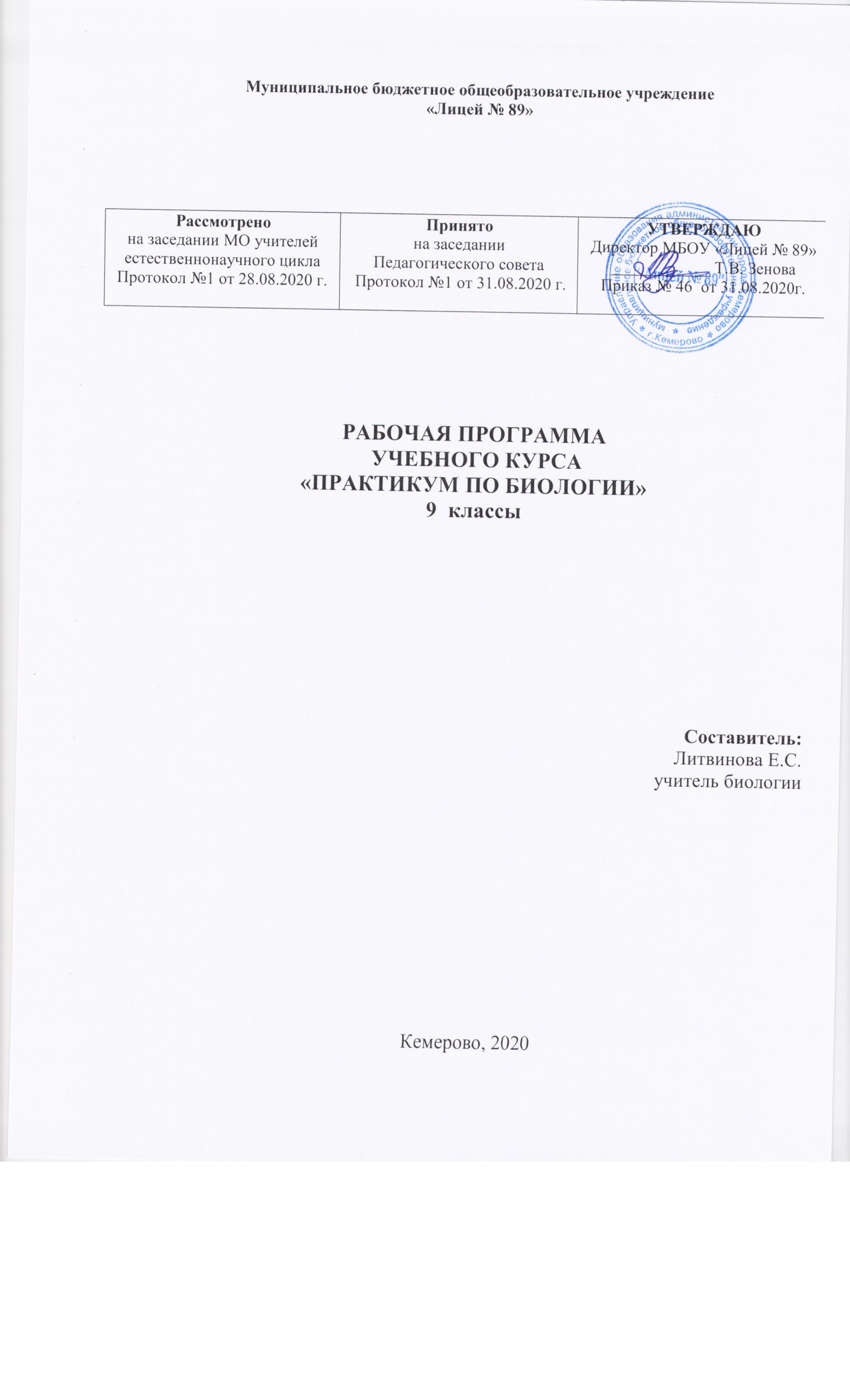 ПЛАНИРУЕМЫЕ РЕЗУЛЬТАТЫ ОСВОЕНИЯ УЧЕБНОГО КУРСА «ПРАКТИКУМ ПО БИОЛОГИИ»Рабочая программа учебного курса «Практикум по биологии» разработана на основе требований к результатам освоения основной образовательной программы основного общего образования с учетом направлений программ, включенных в структуру основной образовательной программы, и обеспечивает достижение планируемых результатов освоения основной образовательной программы основного общего образования.Рабочая программа учебного курса «Практикум по биологии» имеет цель формирование у детей основ культуры питания, как составляющей здорового образа жизни.В ходе ее достижения решаются следующие задачи:формирование у школьников знаний о правилах рационального питания, направленных на сохранение и укрепление здоровья, а также готовности соблюдать эти правила;освоение детьми практических навыков рационального питания;формирование навыков правильного питания, как составной части здорового образа жизни;развитие творческих способностей и кругозора у детей, их интересов и познавательной деятельности;развитие коммуникативных навыков у школьников, умения эффективно взаимодействовать со сверстниками и взрослыми в процессе решения проблемы;просвещение родителей в вопросах организации рационального питания детей и подростков.Рабочая программа курса «Практикум по биологии» ориентирована на достижение:личностных результатов:–Формирование ценностного отношения к науке, понимания значения краеведения в жизни современного общества, способности владеть достоверной информацией о передовых достижениях и открытиях мировой и отечественной биологии, заинтересованности в научных знаниях об устройстве мира;- Овладение на уровне общего образования системой знаний и умений по биологии, навыками их применения в различных жизненных ситуациях;- Осознание ценности краеведческого знания как важнейшего компонента научной картины мира;- Сформированность устойчивых установок социально-ответственного поведения в окружающей среде - среде обитания всего живого, в том числе и человека;- Формирование мировоззренческих представлений соответствующих современному уровню развития науки и составляющих основу для понимания сущности научной картины мира, представлений об основных закономерностях развития природы, взаимосвязях человека с природной средой, о роли предмета в познании этих закономерностей;- Формирование экологически целесообразного отношения к природе как источнику Жизни на Земле, основе её существования, понимания ценности здорового и безопасного образа жизни, ответственного отношения к собственному физическому и психическому здоровью, осознания ценности соблюдения правил безопасного поведения, а также в ситуациях, угрожающих здоровью и жизни людей; способности применять знания, получаемые при изучении предмета, для решения задач, связанных с окружающей природной средой, повышения уровня экологической культуры, осознания глобального характера экологических проблем и путей их решения посредством методов предмета; экологического мышления, умения руководствоваться им в познавательной, коммуникативной и социальной, формирование ценности здорового и безопасного образа жизни;–метапредметных результатов:Регулятивные универсальные учебные действия:–	определять и формулировать цель деятельности;–	проговаривать последовательность действий;–	выстраивать аргументированные высказывания в отношении выбора суточных рационов;–	разрабатывать поэтапный план действий.–	Учиться отличать верно выполненное задание от неверного.Познавательные универсальные учебные действия:–	работать с источниками дополнительной информации;–	перерабатывать полученную информацию: делать выводы в результате совместной работы всей группы, сравнивать и группировать полученную информацию;–	преобразовывать информацию из одной формы в другую: на основе графических инструкций составлять словесные инструкции с последующим применением их в практической деятельности.Коммуникативные универсальные учебные действия:–	донести свою позицию до остальных участников практической деятельности: оформлять свою мысль;–	учиться выполнять различные роли в группе (лидера, исполнителя, критика).предметных результатов:–	знать понятия: питание, режим питания, пища, питательные вещества, продукты питания, рациональное питание, здоровое питание;–	выявлять продукты питания, которые следует избегать в употреблении;–	вспомнить о хранении продуктов питания в домашних условиях;–	выявить значение питания для роста и развития детского организма.–	соблюдать правильный режим питания;–	соблюдать правила кулинарной обработки;–	соблюдать гигиенические правила хранения и рекомендации по реализации пищевых продуктов.В результате освоения программного материала обучающийся научится:ориентироваться в ассортименте наиболее типичных продуктов питания, сознательно выбирая наиболее полезные;оценивать свой рацион и режим питания с точки зрения соответствия требованиям здорового образа жизни и с учетом границ личностной активности корректировать несоответствия;понимать необходимость и важность регулярного питания, о завтраке как обязательном компоненте ежедневного меню;правильно структурировать обед и формировать ужин;выявлять значение жидкости для организма, ценности разнообразных напитков;определять значение витаминов и минеральных веществ;получать дополнительные коммуникативные знания и навыки взаимодействия со сверстниками и взрослыми, что повлияет на успешность их социальной адаптации.В результате освоения программного материала обучающийся получит возможность научиться:осознавать ответственности за себя и других людей, своего и их душевного и физического здоровья; ответственность за сохранение природы как среды обитания;выбору продуктов в разное время года;правильному питанию, при занятии спортом;гигиене питания;знанию о пользе молока и молочных продуктов;выбирать съедобные растения в лесу;практическим навыкам распознавания вкусовых качеств наиболее употребляемых продуктов;понимать связь рациона питания и образа жизни.СОДЕРЖАНИЕ УЧЕБНОГО КУРСАНа изучение курса отводится 17 часов в год: в 9классе 17 часов (0,5 часа в неделю).Пищеварение, обмен веществ и энергии (2 часа)Пищевые вещества и их значение. Обмен веществ и энергии. Практическая работа №1 «Расчет суточного расхода энергии»Роль пищевых веществ в жизнедеятельности организма (4 часа)Белки. Жиры. Углеводы. Витамины. Минеральные вещества. Вода.Практическая работа №2 ««Расчеты энергетической ценности блюд».Рациональное питание и научные основы его организации (6 часов)Составление суточного рациона на себя (завтрак).Питание различных категорий лиц с пониженными энергозатратами.Питание промышленных, строительных и сельскохозяйственных рабочихПитание спортсменов и лиц, практикующих физически активные виды отдыха. Практическая работа №3 «Решение задач на энергозатраты». Питание детей и подростков.Диетическое, лечебно-профилактическое и оздоровительное питание (5 часов)Теоретические основы диетического и лечебно-профилактического питания. Сравнительная характеристика лечебно-профилактических рационов. Целевое назначение и показания к применению основных лечебных диет. Практическая работа №4 «Решение задач на энергозатраты». Практическая работа №5 «Решение задач на энергозатраты различных групп населения». ТЕМАТИЧЕСКОЕ ПЛАНИРОВАНИЕ№п/пНазвание темыКоличествочасовСодержание воспитательного потенциала урока1.Пищеварение, обмен веществ и энергии.2•установление доверительных отношений между учителем и его учениками, способствующих позитивному восприятию учащимися требований и просьб учителя, привлечению их внимания к обсуждаемой на уроке информации, активизации их познавательной деятельности;•побуждение учащихся соблюдать на уроке общепринятые нормы поведения, правила общения со старшими (учителями) и сверстниками (учащимися), принципы учебной дисциплины и самоорганизации;•использование воспитательных возможностей содержания учебного предмета через демонстрацию обучающимся примеров ответственного, гражданского поведения, ценностный аспект учебного материала,   через подбор соответствующих текстов для чтения, задач для решения,  проблемных ситуаций для обсуждения в классе;•применение на уроке интерактивных форм работы учащихся: интеллектуальных игр, стимулирующих познавательную мотивацию школьников; дискуссий, которые дают учащимся возможность приобрести опыт ведения конструктивного диалога; групповой работы или работы в парах, которые учат учащихся командной работе и взаимодействию с другими детьми; формирование познавательной и информационной культуры, в том числе навыков самостоятельной работы с учебными текстами, доступными техническими средствами информационных технологий; интереса к обучению и познанию, любознательности, готовности и способности к самообразованию, исследовательской деятельности к осознанному выбору направленности и уровня обучения в дальнейшем.  2.Роль пищевых веществ в жизнедеятельности организма.4•установление доверительных отношений между учителем и его учениками, способствующих позитивному восприятию учащимися требований и просьб учителя, привлечению их внимания к обсуждаемой на уроке информации, активизации их познавательной деятельности;•побуждение учащихся соблюдать на уроке общепринятые нормы поведения, правила общения со старшими (учителями) и сверстниками (учащимися), принципы учебной дисциплины и самоорганизации;•использование воспитательных возможностей содержания учебного предмета через демонстрацию обучающимся примеров ответственного, гражданского поведения, ценностный аспект учебного материала,   через подбор соответствующих текстов для чтения, задач для решения,  проблемных ситуаций для обсуждения в классе;•применение на уроке интерактивных форм работы учащихся: интеллектуальных игр, стимулирующих познавательную мотивацию школьников; дискуссий, которые дают учащимся возможность приобрести опыт ведения конструктивного диалога; групповой работы или работы в парах, которые учат учащихся командной работе и взаимодействию с другими детьми; формирование познавательной и информационной культуры, в том числе навыков самостоятельной работы с учебными текстами, доступными техническими средствами информационных технологий; интереса к обучению и познанию, любознательности, готовности и способности к самообразованию, исследовательской деятельности к осознанному выбору направленности и уровня обучения в дальнейшем.  3.Рациональное питание и научные основы его организации.6•установление доверительных отношений между учителем и его учениками, способствующих позитивному восприятию учащимися требований и просьб учителя, привлечению их внимания к обсуждаемой на уроке информации, активизации их познавательной деятельности;•побуждение учащихся соблюдать на уроке общепринятые нормы поведения, правила общения со старшими (учителями) и сверстниками (учащимися), принципы учебной дисциплины и самоорганизации;•использование воспитательных возможностей содержания учебного предмета через демонстрацию обучающимся примеров ответственного, гражданского поведения, ценностный аспект учебного материала,   через подбор соответствующих текстов для чтения, задач для решения,  проблемных ситуаций для обсуждения в классе;•применение на уроке интерактивных форм работы учащихся: интеллектуальных игр, стимулирующих познавательную мотивацию школьников; дискуссий, которые дают учащимся возможность приобрести опыт ведения конструктивного диалога; групповой работы или работы в парах, которые учат учащихся командной работе и взаимодействию с другими детьми; формирование познавательной и информационной культуры, в том числе навыков самостоятельной работы с учебными текстами, доступными техническими средствами информационных технологий; интереса к обучению и познанию, любознательности, готовности и способности к самообразованию, исследовательской деятельности к осознанному выбору направленности и уровня обучения в дальнейшем.  4.Диетическое, лечебно-профилактическое и оздоровительное питание.5•установление доверительных отношений между учителем и его учениками, способствующих позитивному восприятию учащимися требований и просьб учителя, привлечению их внимания к обсуждаемой на уроке информации, активизации их познавательной деятельности;•побуждение учащихся соблюдать на уроке общепринятые нормы поведения, правила общения со старшими (учителями) и сверстниками (учащимися), принципы учебной дисциплины и самоорганизации;•использование воспитательных возможностей содержания учебного предмета через демонстрацию обучающимся примеров ответственного, гражданского поведения, ценностный аспект учебного материала,   через подбор соответствующих текстов для чтения, задач для решения,  проблемных ситуаций для обсуждения в классе;•применение на уроке интерактивных форм работы учащихся: интеллектуальных игр, стимулирующих познавательную мотивацию школьников; дискуссий, которые дают учащимся возможность приобрести опыт ведения конструктивного диалога; групповой работы или работы в парах, которые учат учащихся командной работе и взаимодействию с другими детьми; формирование познавательной и информационной культуры, в том числе навыков самостоятельной работы с учебными текстами, доступными техническими средствами информационных технологий; интереса к обучению и познанию, любознательности, готовности и способности к самообразованию, исследовательской деятельности к осознанному выбору направленности и уровня обучения в дальнейшем.  ИтогоИтого17 часов